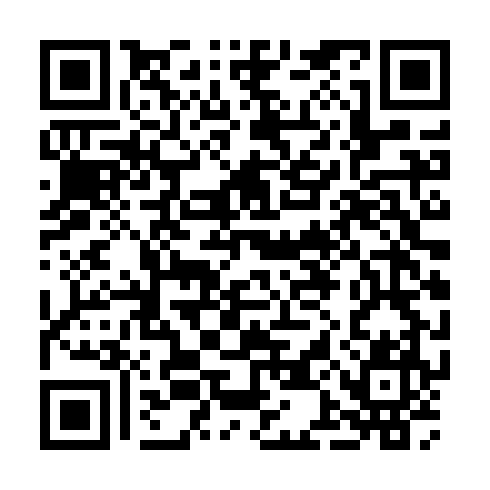 Ramadan times for Lizard Island National Park, AustraliaMon 11 Mar 2024 - Wed 10 Apr 2024High Latitude Method: NonePrayer Calculation Method: Muslim World LeagueAsar Calculation Method: ShafiPrayer times provided by https://www.salahtimes.comDateDayFajrSuhurSunriseDhuhrAsrIftarMaghribIsha11Mon5:095:096:2112:283:476:356:357:4212Tue5:105:106:2112:283:476:356:357:4213Wed5:105:106:2112:283:476:346:347:4114Thu5:105:106:2112:273:466:336:337:4015Fri5:105:106:2212:273:466:326:327:3916Sat5:105:106:2212:273:466:326:327:3917Sun5:115:116:2212:273:466:316:317:3818Mon5:115:116:2212:263:466:306:307:3719Tue5:115:116:2212:263:466:306:307:3720Wed5:115:116:2212:263:466:296:297:3621Thu5:115:116:2212:253:466:286:287:3522Fri5:115:116:2212:253:466:276:277:3423Sat5:115:116:2312:253:456:276:277:3424Sun5:125:126:2312:243:456:266:267:3325Mon5:125:126:2312:243:456:256:257:3226Tue5:125:126:2312:243:456:256:257:3227Wed5:125:126:2312:243:456:246:247:3128Thu5:125:126:2312:233:446:236:237:3029Fri5:125:126:2312:233:446:236:237:2930Sat5:125:126:2312:233:446:226:227:2931Sun5:125:126:2312:223:446:216:217:281Mon5:125:126:2312:223:436:206:207:272Tue5:135:136:2412:223:436:206:207:273Wed5:135:136:2412:213:436:196:197:264Thu5:135:136:2412:213:436:186:187:255Fri5:135:136:2412:213:426:186:187:256Sat5:135:136:2412:213:426:176:177:247Sun5:135:136:2412:203:426:166:167:238Mon5:135:136:2412:203:416:166:167:239Tue5:135:136:2412:203:416:156:157:2210Wed5:135:136:2512:193:416:146:147:22